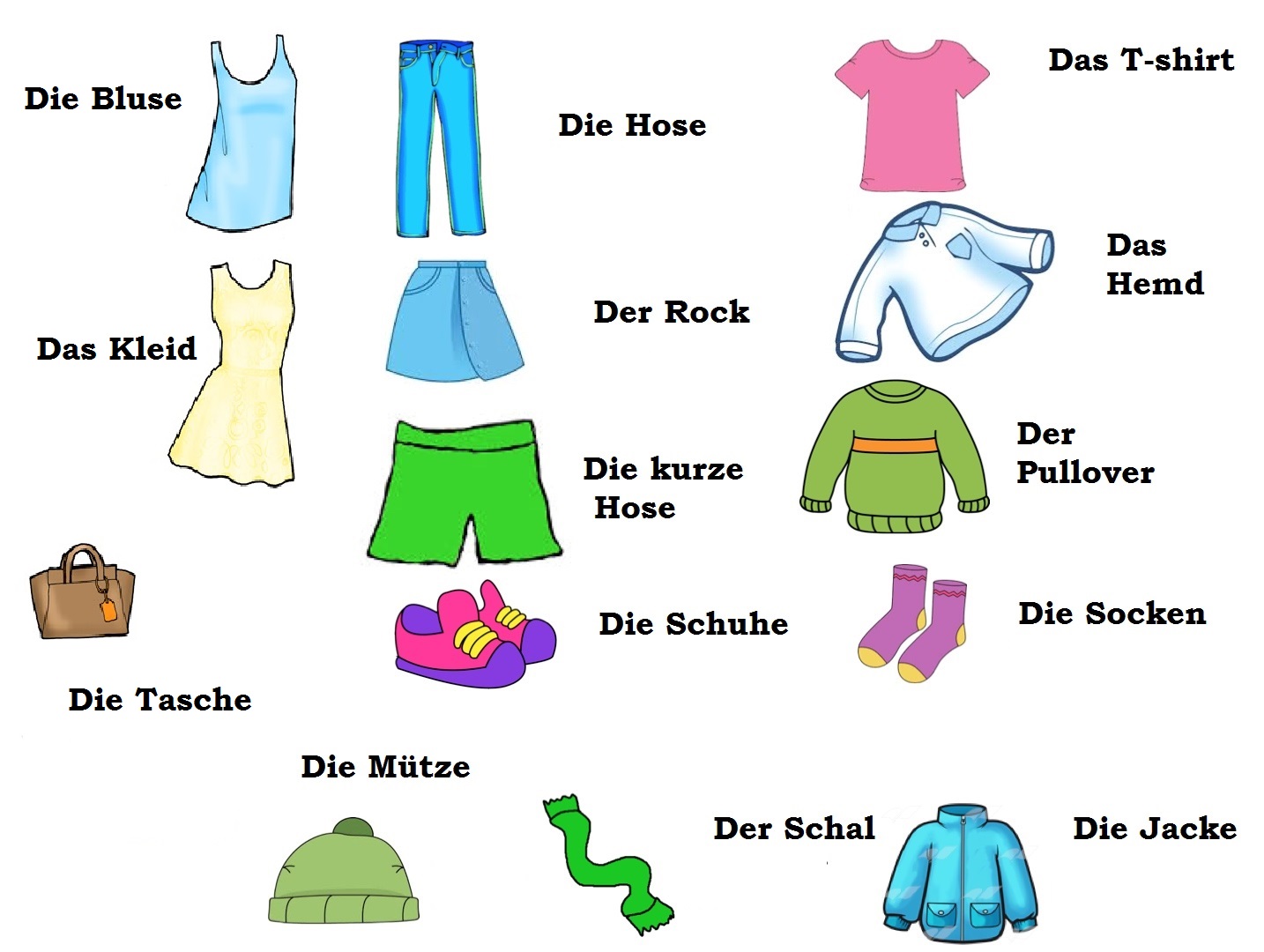 Die HoseDie Bluse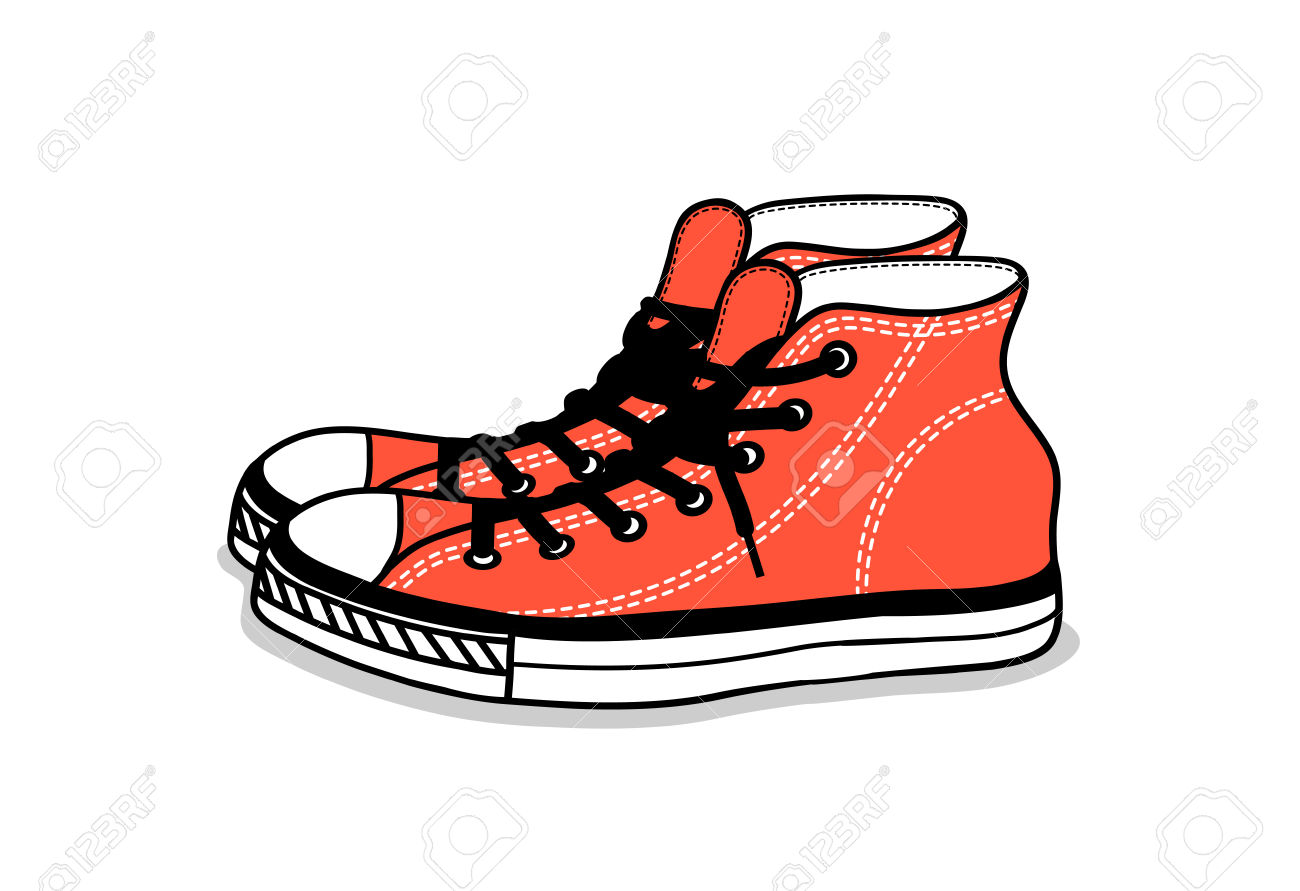 Die Schuhe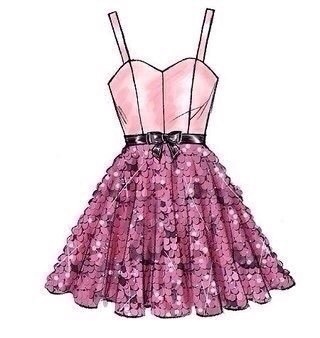 Das Kleid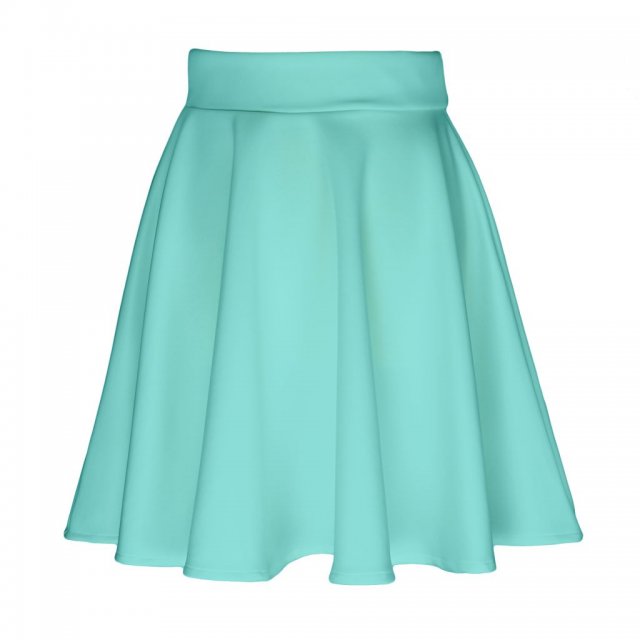 Der Rock